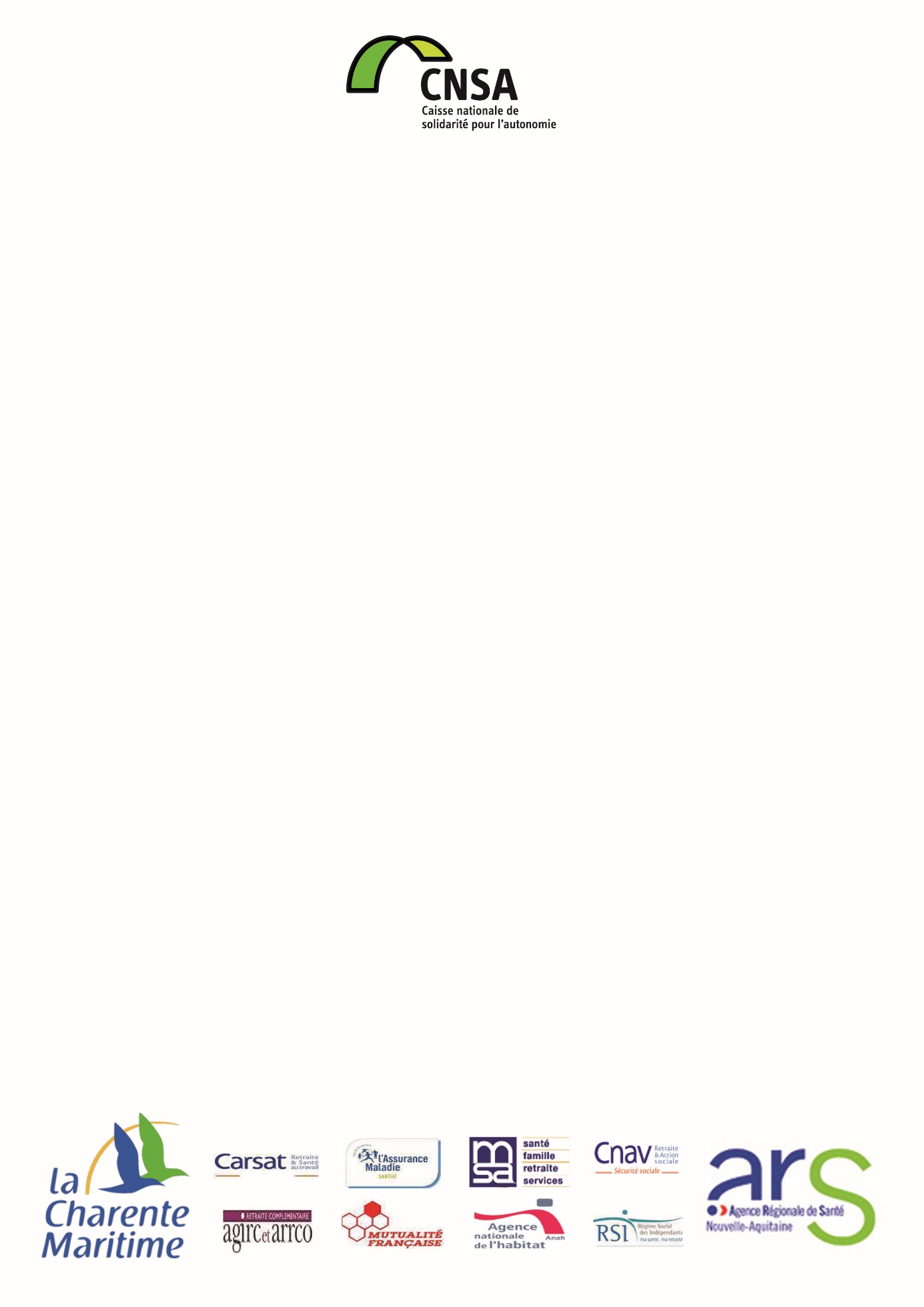 Conférence des Financeurs de l’Habitat Inclusif pour les Personnes Agées et les Personnes Handicapées de la Charente-MaritimeDOSSIER 2020Soutien au déploiement de l’habitat inclusif IDENTIFICATION DE LA STRUCTURENom du porteur de projet d’habitat inclusif : Statut juridique : Nom, Prénom et fonction du porteur de projet :Adresse : Complément d’adresse : Code Postal :                                      Ville : N° téléphone :Courriel : N° SIRET : Code APE : N°FINESS géographique si le gestionnaire est un ESMSCoordonnées bancaires : JOINDRE UN RIB par mailJOINDRE LA FICHE INSEE par mailNom du porteur de projet immobilier si différent : Statut juridique : Adresse : Complément d’adresse : Code Postal :                                      Ville : N° téléphone :Courriel : N° SIRET : Code APE : Niveau de réalisation de l’habitat :en fonctionnement depuis le :en cours de réalisation (joindre le calendrier prévisionnel de réalisation)FICHE DE PRESENTATION DU PROJETEvaluation du projet Résultats attendus et effets : ….……………………………………………………………………………………………………….………………………………………………………………………………………………………..…DOCUMENTS A FOURNIRMerci de joindre à votre candidature :L’annexe 2 relative à l’attestation sur l’honneur d’absence de perception d’aide financière en faveur d’actions d’accompagnement social lié au logement ;Les conventions de partenariats signées ou en formalisation (lettres d’intention) ;La fiche de poste de l’animateurLe budget prévisionnel en année pleine comprenant le détail de l’affectation de l’aide spécifique forfaitaire ;Le rétro planning détaillé de la mise en œuvre du projet de vie sociale et partagée ; Un RIB (avec le cachet de l’entité et une signature si l’adresse indiquée sur le RIB ne correspond pas à celle de l’entité).Si l’habitat inclusif est en cours de réalisation, merci de joindre également le calendrier prévisionnel de réalisation.ATTESTATION SUR L’HONNEURJe soussigné(e) ……………………………………………………………………………..……….. représentant légal de (identification du porteur de projet) …………………………………………………………………………………………………….……. - Certifie que (identification du porteur de projet) ………..………………………………………………………………………………………..………… est en règle au regard de l’ensemble des déclarations sociales et fiscales ainsi que des cotisations et paiements correspondants. - Certifie exactes et sincères les informations du présent dossier, notamment la mention de l’ensemble des demandes de subvention introduite auprès d’autres financeurs publics. - Atteste sur l'honneur ne pas percevoir d’aide versée par l’Etat, par la sécurité sociale ou par les caisses d’allocation familiale en faveur du fonctionnement des opérations de logements, ni d’aides de l’Etat en faveur des actions d’accompagnement social lié au logement. - Demande une participation financière de : ……………………………Euros. - M’engage à réaliser le projet dans les conditions définies dans la convention.Fait pour valoir ce que de droit, A : Date : Nom et signature du responsable légal de l’organisme :Cachet de l’organisme ou raison sociale : Intitulé du projet :   ……………………………………………………………………………………………………………………………………………………………………………………………………………………………………………………………………………………………………………………Description du projet : objectifs et opportunitésPrésenter votre demande et démontrer l’opportunité du projet à travers une analyse des besoins auxquels le dispositif de financement du projet de vie sociale et partagée entrant dans le cadre de l’habitat inclusif adressé aux personnes en situation de handicap a vocation à répondre. ………………………………………………………………………………………………………………………………………………………………………………………………………………………………………………………………………………………………………………………………………………………………………………………………………………………………………………………………………………………………………………………………………………………………………………………………………………………………………………………………………………………………………………………………………………………………………………………………………………………………………………………………………………………………………………………………………………………………………………………………………………………………………………………………………………………………………………………………………………………………………………………………………………………………………………………………………………………………………………………………………………………………………………………………………………………………………………………………………………………………………………………………………………………………………………………………………………………………………………………………………………………………………………………………………………………………………………………………………………………………………………………………………………………………………………………………………………………………………………………………………………………………………………………Caractéristiques du projetDécrivez l’habitat et le montage juridique et financier (parc privé/social, location/sous-location, nombre d’habitants, conception architecturale dont répartition espaces privatifs et partagés, accessibilité financière, bailleur social, rénovation, construction…). ………………………………………………………………………………………………………………………………………………………………………………………………………………………………………………………………………………………………………………………………………………………………………………………………………………………………………………………………………………………………………………………………………………………………………………………………………………………………………………………………………………………………………………………………………………………………………………………………………………………………………………………………………………………………………………………………………………………………………………………………………………………………………………………………………………………………………………………………………………………………………………………………………………………………………………………………………………………………………………………………………………………………………………………………………………………………………………………………………………………………………………………………………………………………………………………………………………………Lieu de l’habitat : ………………………………………………………………………………………………………………………………………………………………………………………………………………Présenter la localisation géographique de l’habitat, son accessibilité, son intérêt (possibilités de participation sociale et citoyenne, …) et les services permettant de répondre aux besoins des habitants de façon détaillée (services et équipements de proximité, services d’accompagnement, partenariats, …)………………………………………………………………………………………………………………………………………………………………………………………………………………………………………………………………………………………………………………………………………………………………………………………………………………………………………………………………………………………………………………………………………………………………………………………………………………………………………………………………………………………………………………………………………………………………………………………………………………………………………………………………………………………………………………………………………………………………………………………………………………………………………………………………………………………………………………………………………………………………………………………………………………………………………………………………………………………………………………………………………………………………………………………………………………………………………………………………………………………………………………    …………………………………………………………………………………………………………………………………………………………………………………………………………Préciser la conception de l’habitat, à savoir :Projet de vie sociale et partagée : Présenter les objectifs visés par le projet de vie sociale et partagée de l’habitat (philosophie du projet, contenu du projet en place ou envisagé, partenariats en cours ou envisagés, …) ; si celui-ci existe déjà fournir le documentObligatoire : décrire les modalités concrètes de co-construction du projet de vie sociale et partagée avec les habitants…………………………………………………………………………………………………………………………………………………………………………………………………………………………………………………………………………………………………………………………………………………………………………………………………………………………………………………………………………………………………………………………………………………………………………………………………………………………………………………………………………………………………………………………………………………………………………………………………………………………………………………………………………………………………………………………………………………………………………………………………………………………………………………………………………………………………………………………………………………………………………………………………………………………………………………………………………………………………………………………………………………………………………………………………………………………………………………………………………………………………………………………………………………………………………………………………………………………………………………………………………………………………………………………………………………………………………………………………………………………………………………………………………………………………………………………………………………………………………………………………………………………………………………………………………………………………………………………………………………………………………………………………………………………………………………………………………………………………………………………………………………………………………………………………………………………………………………………………………………………………………………………………………………………………………………………Préciser comment le projet vise à répondre aux besoins des habitants et à garantir l’exercice de leur participation sociale (libre choix, accès aux activités de proximité, préservation des liens familiaux, liens avec les services nécessaires au quotidien dont les droits sociaux, les services de santé, la mobilité…)…………………………………………………………………………………………………………………………………………………………………………………………………………………………………………………………………………………………………………………………………………………………………………………………………………………………………………………………………………………………………………………………………………………………………………………………………………………………………………………………………………………………………………………………………………………………………………………………………………………………………………………………………………………………………………………………………………………………………………………………………………………………………………………………………………………………………………………………………………………………………………………………………………………………………………………………………………………………………………………………………………………………………………………………………………………………………………………………………………………………………………Présenter l’organisation et les modalités de mise en œuvre envisagées du projet de vie sociale et partagée (partenariats, ETP animation, détail de la mission …)………………………………………………………………………………………………………………………………………………………………………………………………………………………………………………………………………………………………………………………………………………………………………………………………………………………………………………………………………………………………………………………………………………………………………………………………………………………………………………………………………………………………………………………………………………………………………………………………………………………………………………………………………………………………………………………………………………………………………………………………………………………………………………………………………………………………………………………………………………………………………………………………………………………………………………………………………………………………………………………………………………………………………………………………………………………………………………………………………………………………………………………………………………………………………………………………………………………………………………………………………………………………………………………………………………………………………………………………………………………………………Concernant les habitantsType de publicHabitant 1    : A répéter autant de fois que nécessaireRappel : dans le cadre de la protection des données personnelles, ne pas décliner l’identité de la personneCalendrier prévisionnel de réalisation Date de démarrage : …………………………………………………………………………………………………………Mise en œuvre du projetOrganisation et fonctionnement :(Moyens humains, moyens matériels, etc.) ………………………………………………………………………………………………………………………………………………………………………………………………………………………………………………………………………………………………………………………………………………………………………………………………………………………………………………………………………………………………………………………………………………………………………………………………………………………………………………………………………………………………………………………………………………………………………………………………………………………………………………………………………………………………………………………………………………………………………………………………………………………………………………………………………………………………………………………………………………………………………………………………………………………………………………………………………………………………………………………………………………………………………………………………………………………………………………………………………………………………………………………………………………………………………………………………………………………Structuration financière du projet :En investissement (coût de l’opération, modes de financement, mise à disposition (propriétaire ou locataire) :………………………………………………………………………………………………………………………………………………………………………………………………………………………………………………………………………………………………………………………………………………………………………………………………………………………………………………………………………………………………………………………………………………………………………………………………………………………………………………………………………………………………………………………………………………………………………………………………………………………………………………………………………………………………………………………………………………………………………………………………………………………………………………………………………………………………………………………………………………………………………………………………………………………………………………………………………………………………………………………………………………………………………………………………………………………………………………………………………………………………………………………………………………………………………………………………………………………En fonctionnement (cf annexe budget) : document excel en annexeCoûts et ressources des colocataires